КОМПАНИЯ «ТОРОС-ГРУП» – ЛУЧШИЙ ПРОИЗВОДИТЕЛЬ ОРТОПЕДИЧЕСКИХ ИЗДЕЛИЙ В УКРАИНЕ.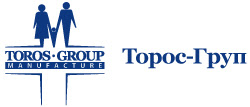 Принципы, которые мы используем, позволяют компании идти и развиваться в ногу со временем.Мы стремимся сделать жизнь удобнее для людейЗа 16 лет производства мы накопили достаточный опыт в проектировании и изготовлении ортопедических изделий, развиваемся, перенимаем передовые технологии, обновляем производственные мощности.На нашем предприятии внедрена международная система управления качеством ISO 13485, что подтверждает высокое качество производимых нами товаров медицинского назначения.В 2015 году Компания «Торос-Груп» получила Сертификат о соответствии технической документации требованиям Директивы ЕС о изделиях медицинского назначения 93/42/ЕЕС.ВАКАНСИЯ ТЕХНОЛОГТребования:опыт работы на швейном производстве, (не обязательно)оперативность действий,важно умение рисовать, искать новые идеи и воплощать их в жизньаналитический склад ума,умение работать с большими объемами информации и в команде.навыки организации и планирования работы швейного и раскройного цеха (работа в потоках). Обязанности:Отличное знание технологии пошива, разработка технологических карт, распределение работы между швеями;организация эффективной работы потока;распределение и контроль работы между сотрудниками;контроль качества и выполнения операций;запуск новых моделей в производство;контроль качества готовой продукции;составление технологической последовательности обработки изделий, расчет затрат времени и материалов; Условия работы:  работу в дружном и динамичном коллективе;    З/п: 8000 тис. на испытательный срок  официальное трудоустройство;  график работы: 5/2 с 9.00 до 18.00  профессиональный и карьерный рост  производство находится по Житомирской трассе, с. Лесное, ходит бесплатная развозка от м.Нивки;
  Шановні студенти, якщо Вас зацікавила вакансія зверніться у Центр праці та кар’єри: адреса: 01011 м. Київ, вул. Немировича-Данченка, 2, навчальний корпус 1, ауд. 1-0246;телефон для довідок/факс: +38044-280-07-74 (22-00 - внутрішній); Email: career_center@knutd.com.ua  Т.А. Ковальська 